Over VisioBij Koninklijke Visio, expertisecentrum voor slechtziende en blinde mensen, kan iedereen terecht met vragen over slechtziend of blind zijn.Medewerkers van Visio bieden revalidatie, advies, zorg, wonen, dagbesteding en onderwijs aan mensen met een visuele en soms ook verstandelijke beperking. Dat doen wij in heel Nederland. Van Goes tot Geleen, van Haren tot Heerhugowaard. En waar mogelijk natuurlijk ook online. Onze missie is meedoen mogelijk maken! We doen dit met enthousiasme, zorg, expertise en deskundigheid. We kijken naar wat wél kan.Wil je weten wat Visio nog meer voor je kan betekenen? Bezoek onze website www.visio.org.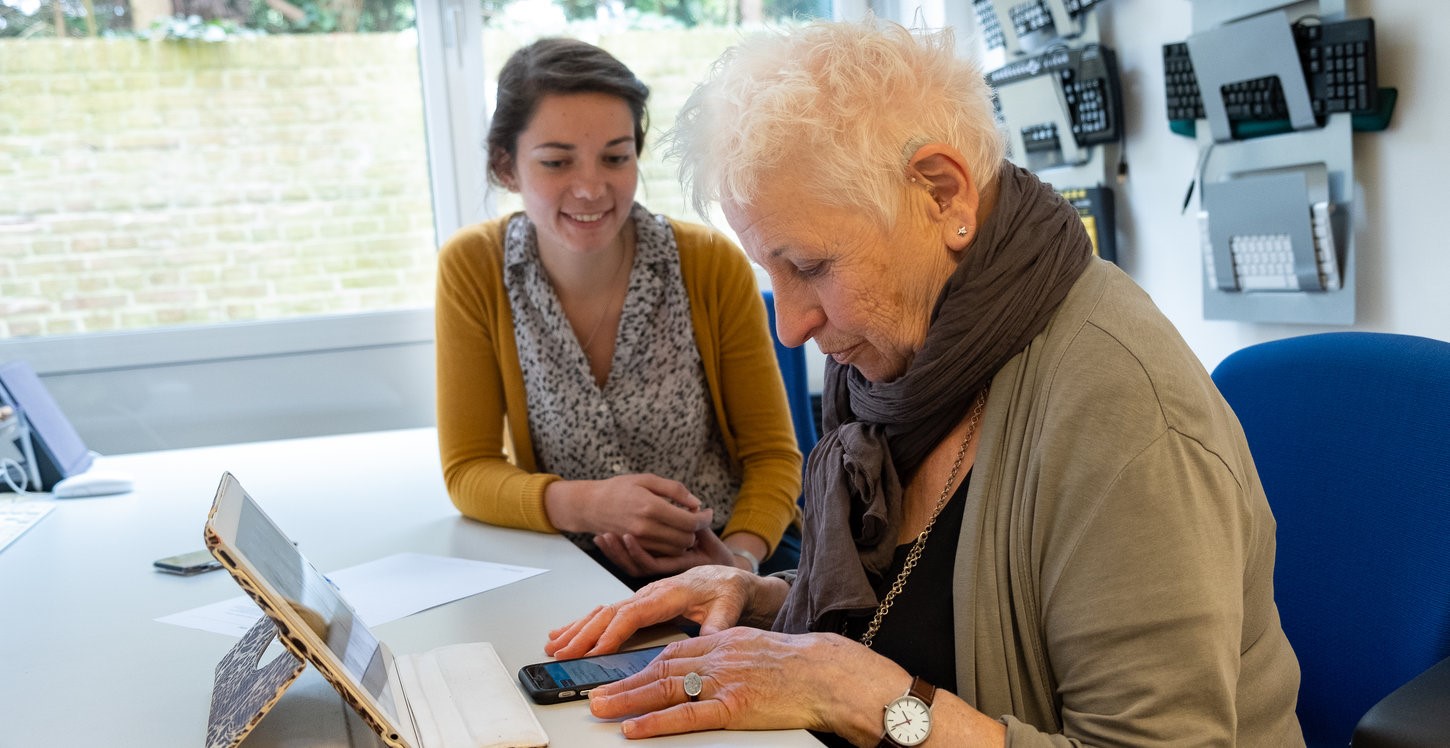 